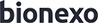 Bionexo do Brasil LtdaRelatório emitido em 02/02/2024 11:21CompradorIGH - Maternidade Nossa Senhora De Lourdes (11.858.570/0005-67)RUA 230, QUADRA 709 LOTE 11 - SETOR NOVA VILA - GOIÂNIA, GO	CEP: 74640-210Relação de Itens (Confirmação)Pedido de Cotação : 331730314COTAÇÃO Nº 55052- MATERIAL DE LIMPEZA E DESCARTAVEIS - HEMNSL JAN/2024Frete PróprioObservações: -*PAGAMENTO: Somente a prazo e por meio de depósito em conta PJ do fornecedor. *FRETE: Só serão aceitas propostas com frete CIF e para entrega no endereço: RUA 230 QUADRA 709 LOTE 11 - Setor Nova Vila, Goiânia/GO CEP: 74640-210, dia e horário especificado. *CERTIDÕES: As Certidões Municipal, Estadual de Goiás, Federal, FGTS e Trabalhista devem estar regulares desde a data da emissão da proposta até a data do pagamento. *REGULAMENTO: O processo de compras obedecerá ao Regulamento de Compras do IGH, prevalecendo este em relação a estes termos em caso de divergência.Tipo de Cotação: Cotação Normal Fornecedor :Data de Confirmação :Produto	Código Programação Fabricante Embalagem Fornecedor Comentário Justificativa  PreçoPreçoRent(%) Quantidade	ValorUsuáriode EntregaUnitário FábricaTotalREFIL DESINFECCAO MOP UMIDO ALGODAO 40X13CM -> REFIL MOP2 UMIDO DE ALGODAOCRU COM CINTA E PONTA COM LOOP. 320G.35X17X6 - UNIDADE24035	-REFIL MOP UMIDO 320 CINZA - BRALIMPIA- BRALIMPIAUNDSão José Comércio de Embalagens Eireli-MEnull	-		R$ 19,9900R$ 0,000040 Unidade	R$799,6000Danielly Evelyn Pereira Da Cruz29/01/202414:49SACO CRU FELPUDO (PANO DE CHAO) 42 X 62 CM - SACO CRU PANO DE3 CHÃO - SACO CRUFELPUDO. TECIDO: 100% ALGODÃO. TAMANHO: 42CM X 62CM69654	-PANO DE CHAO CRU 50X80 - ATIVA - ATIVAUNDSão José Comércio de Embalagens Eireli-MEnull	-		R$ 6,9900R$ 0,0000200 Unidade	R$1.398,0000Danielly Evelyn Pereira Da Cruz29/01/202414:49Total Parcial:R$ 2.197,6000Total de Itens da Cotação: 3	Total de Itens Impressos: 2Total Geral:240.0	R$2.197,6000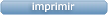 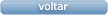 Clique aqui para geração de relatório completo com quebra de página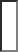 FornecedorFaturamento MínimoPrazo de EntregaValidade da PropostaCondições de PagamentoFreteObservações1São José Comércio de Embalagens Eireli-MEGOIÂNIA - GOTIAGO OLIVEIRA - (62) 3942-5161tiago_distribuidora@hotmail.comMais informaçõesR$ 0,00003 dias após confirmação29/01/202428 ddlCIFnull